INFORMACIÓN GENERALÁREA RESPONSABLE DE LA INFORMACIÓNSERIE DOCUMENTAL:DOCUMENTOS INTERNOS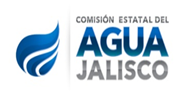 COMISIÓN ESTATAL DEL AGUA DE JALISCODIRECCIÓN DE CUENCAS Y SUSTENTABILIDADFORMATO DE CONTROL Y GESTIÓN ARCHIVÍSTICA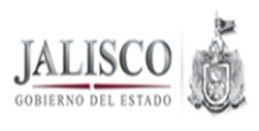 UNIDAD ADMINISTRATIVA:COMISIÓN ESTATAL DEL AGUA DE JALISCOÁREA DE PROCEDENCIA DE ARCHIVO:DIRECCIÓN DE ADMINISTRACIONRESPONSABLE:LIC. HECTOR MANUEL SALAS BARBACARGO:DIRECTOR DE ADMINISTRACIONDOMICILIO:AVENIDA ALEMANIA No. 1377  COL. MODERNA TELÉFONO:30 30 92 00  EXT. 8248CORREO ELECTRÓNICO:krangel@ceajalisco.gob.mxUNIDAD PROCEDENCIA O FONDO:GERENCIA DE SERVICIOS GENERALESSECCIÓN DOCUMENTAL:GERENCIARESPONSABLE:LIC. ENRIQUE PEREDO AVALOSCARGO:GERENTE DOMICILIO:AVENIDA ALEMANIA NO. 1377 COL. MODERNATELÉFONO:30 30 92 00  EXT. 8206CORREO ELECTRÓNICO:eperedo@ceajalisco.gob.mxUBICACIÓN FÍSICA DEL ARCHIVO:ARCHIVO ACTIVO OFICINA SERVICIOS GENERALES  NOMBRE DEL ARCHIVO:CONSECUTIVOS Y DOCUMENTOS VARIOSFECHAS:2016.DESCRIPCIÓN:SOLICITUDES, REPORTES, PERMISOS, CONSECUTIVO OFICIOS, VALES DE GASOLINA.VOLUMEN:   1  NOMBRE DEL ARCHIVO:CONSECUTIVOS Y DOCUMENTOS VARIOSFECHAS:2015.DESCRIPCIÓN:SOLICITUDES, REPORTES, PERMISOS, CONSECUTIVO OFICIOS, VALES DE GASOLINA.VOLUMEN:   1  NOMBRE DEL ARCHIVO:CONSECUTIVOS  Y DOCUMENTOS VARIOSFECHAS:2014DESCRIPCIÓN:SOLICITUDES, REPORTES, PERMISOS, CONSECUTIVO OFICIOS, VALES DE GASOLINA.VOLUMEN:   1  NOMBRE DEL ARCHIVO:CONSECUTIVOS  Y DOCUMENTOS VARIOSFECHAS:2013DESCRIPCIÓN:REPORTES INTERNOS,   PERMISOS, CONSECUTIVO OFICIOS, VALES DE GASOLINAVOLUMEN:   1  NOMBRE DEL ARCHIVO:CONSECUTIVOS  Y DOCUMENTOS VARIOSFECHAS:2012DESCRIPCIÓN:FORMATOS, REPORTES INTERNOS,   PERMISOS, CONSECUTIVO OFICIOSVOLUMEN:   1  NOMBRE DEL ARCHIVO:CONSECUTIVOS  Y DOCUMENTOS VARIOSFECHAS:2011DESCRIPCIÓN:REPORTES INTERNOS, FORMATOS,  PERMISOS, CONSECUTIVO OFICIOSVOLUMEN:   1  NOMBRE DEL ARCHIVO:CONSECUTIVOS  Y DOCUMENTOS VARIOSFECHAS:2010DESCRIPCIÓN:REPORTES INTERNOS, FORMATOS,  PERMISOS, CONSECUTIVO OFICIOSVOLUMEN:   1  NOMBRE DEL ARCHIVO:CONSECUTIVOS  Y DOCUMENTOS VARIOSFECHAS:2009DESCRIPCIÓN:REPORTES INTERNOS, FORMATOS,  PERMISOS, CONSECUTIVO OFICIOSVOLUMEN:   1  NOMBRE DEL ARCHIVO:CONSECUTIVOS  Y DOCUMENTOS VARIOSFECHAS:2008DESCRIPCIÓN:CONSECUTIVO OFICIOS, FORMATOSVOLUMEN:   1  